Konfederace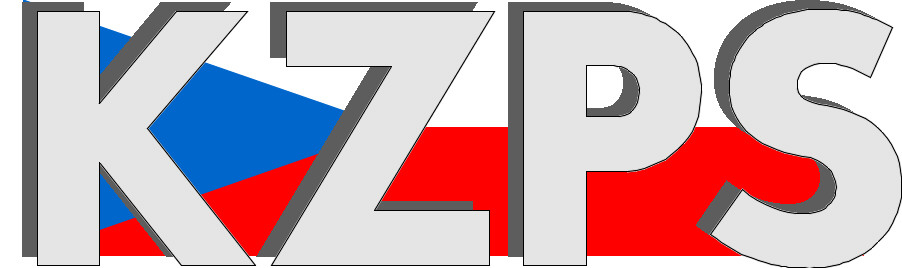 zaměstnavatelských a podnikatelských svazů ČR Sekretariát:	    	 Václavské nám. 21	               tel.: 222 324 985                   	 110 00 Praha 1		               fax: 224 109 374  	            	            mail: kzps@kzps.cz S t a n o v i s k o Konfederace zaměstnavatelských a podnikatelských svazů ČRk „Návrhu nařízení vlády, kterým se mění nařízení vlády č. 567/2006 Sb., o minimální mzdě, o nejnižších úrovních zaručené mzdy, o vymezení ztíženého pracovního prostředí ao výši příplatku ke mzdě za práci ve ztíženém pracovním prostředí,ve znění pozdějších předpisů“V rámci mezirezortního připomínkového řízení jsme obdrželi uvedený návrh. K němu Konfederace zaměstnavatelských a podnikatelských svazů ČR (KZPS ČR) uplatňuje následující připomínky:OBECNĚ:Konfederace zaměstnavatelských a podnikatelských svazů ČR se problematikou minimální mzdy zabývá kontinuálně ve vazbě ekonomickou situaci v zemi.Každopádně rádi vyjadřujeme uznání ministerstvu za návrh samotný a dále snahu vyhovět našim požadavkům zejména v oblasti vazby minimální a zaručené mzdy. S politováním musíme konstatovat, že se ale v parametrech s návrhy MPSV rozcházíme.STANOVISKO KZPS ČR vychází z naší oborové struktury a lze jej shrnout do těchto bodů:prosazujeme zvyšování mzdy tam, kde to dovolí ekonomické podmínkypožadujeme zrušení vazby minimální mzdy (MM) a stupňů zaručené mzdynesouhlasíme s plošným navyšováním minimální mzdy pro rok 2023 o 1.100, Kčpodporujeme kolektivní vyjednávání a uzavírání KSVS tam, kde se podle podmínek dohodla i výše mezd a platůve spolupráci se sociálními partnery zpracovat valorizační mechanismus:pro výpočet minimální mzdy za základě jasně stanovených ekonomických dat pro výpočet příspěvku pro zaměstnavatele OZP v návaznosti na výpočet MMZDŮVODNĚNÍK našemu stanovisku nás opravňují průzkumy mezi našimi podniky, ze kterých vyplývá:60 % dotázaných podniků je pro nenavyšování minimální mzdy v roce 2023 vzhledem k ekonomické nejistotě a dalším negativním a dnes těžko odhadnutelným vlivům, např.:na jedné straně jsme rádi za zastropování cen energii, které je ale jedno z nejvyšších v EU, což se negativně bude projevovat na konkurenceschopnosti našich podnikůnedořešená situace s cenami energii u podniků s extrémní spotřebou danou charakterem výroby, kterou neřeší dočasný krizový rámec, kdy je nutno v návaznosti na předložený návrh NV, kterým se mění nařízení vlády č. 298/2022 Sb., o stanovení cen elektřiny a plynu v mimořádné tržní situaci zpracovat jasná pravidla čerpání, „manuál“ pro všechny podniky 20 % je pro navýšení o 350,- Kč20 % je pro navýšení max 500,- Kč podniky preferují dohody v rámci kolektivního vyjednávání a uzavírání Kolektivních smluv vyššího stupně v jednotlivých odvětvích, neboť každé odvětví má jiné podmínky což je patrné i ze statistických údajů v odvětvových průměrných mzdáchrozhodně nesouhlasíme se stanovením minimální mzdy dle prognózy MPSV na rok 2023, dle našeho názoru by se mělo jako základ použít rok 2022, který se dá již na           99 % odhadnoutA dále:Nelze pominout skutečnost, že v současné době vidíme zpomalení investiční činnosti u některých tradičně silných segmentů. Rovněž je třeba uvědomit si, že minimální mzdu v prostředí tzv. chráněného trhu práce pobírají v naprosté většině případů zaměstnanci s velmi nízkým zbytkovým pracovním potenciálem. Tito zaměstnanci již v současné době nejsou schopni vytvořit takovou přidanou hodnotu práce, kterou by si dokázali na svou mzdu vydělat a další navýšení minimální mzdy výrazně ohrožuje udržení jejich (pro firmy) ztrátových pracovních míst. V ČR stále chybí plnohodnotná forma práce OZP bez PPV – sociálně pracovní terapie, do níž by měli najít cestu právě ti, které zvyšování minimální mzdy „vyžene“ z chráněného trhu práce (tedy faktická chráněná práce, stejně jako v zahraničních modelech).Z objektivního hlediska lze za přípustné považovat navýšení minimální mzdy maximálně do částky 500,- Kč, což odpovídá cca 42 % aktuální průměrné mzdy. V případě navýšení minimální mzdy o 1. 100,- Kč žádáme o automatickou valorizaci příspěvku na podporu zaměstnanosti OZP podle § 78a zákona č. 435/2004 Sb., o zaměstnanosti o částku 1.300, - Kč tak, aby zůstal zachován poměr příspěvku a minimální mzdy přibližně 90 %. Jak již bylo vysvětleno výše, neustálé zvyšování finanční zátěže zaměstnavatele v případě zaměstnanců se zdravotním postižením s velmi nízkým zbytkovým pracovním potenciálem výrazně ohrožuje jejich pracovní místa.V době, kdy zaměstnavatelé bojují s výrazným navýšením cen energií, pohonných hmot, materiálu a inflací je to další výrazný zásah do jejich financování. Jak vyplývá z průzkumu mezi zaměstnavateli na tzv. chráněném trhu práce (členskými družstvy Svazu českých a moravských výrobních družstev a členy Asociace zaměstnavatelů zdravotně postižených ČR), takové navýšení ohrozí 90 % z respondentů a desítkám procent jejich zaměstnanců hrozí snížení pracovního úvazku nebo přímo propuštění. Při jednání pracovní skupiny OZP zástupci ministerstva uvedli, že Česká republika má v rámci Evropské unie podprůměrnou zaměstnanost osob se zdravotním postižením, toto výrazné navýšení minimální mzdy tuto skutečnost ještě více zhorší.Ve shrnutí závěrečné zprávy RIA jsou uvedeny v bodě 3 Agregované dopady návrhu zákona. S některými body nelze z ekonomického hlediska souhlasit. Konkrétně v bodě 3.5 (Sociální dopady) nelze s uvedeným souhlasit, protože v případě propuštění nejméně výkonných zaměstnanců se ZP výrazně klesne jejich životní úroveň i kupní síla. Tito zaměstnanci prakticky nemají možnost najít uplatnění na trhu práce, budou nuceni žádat ÚP ČR o různé dávky a vzhledem k tomu, že je dokázáno, že státní výdaje na jednu nezaměstnanou osobu jsou více než dvojnásobné ve srovnání s náklady na příspěvek na podporu zaměstnanosti dle § 78a ZoZ, zvýší se také výdaje ze SR. Zároveň také klesne kvalita života těchto osob, kdy největším přínosem jejich zaměstnávání většinou není přidaná hodnota jejich práce, ale možnost jejich seberealizace a zapojení se do společnosti.Také v bodě 3.6 (Dopady na spotřebitele) nelze s uvedeným souhlasit, a to ze stejných důvodů jako v případě bodu 3.5.Kontaktní osoby:JUDr. Zdenek Čáp 		e-mail:	cap@scmvd.cz		tel:	224 109 314Dr. Jan Zikeš			e-mail:	zikes@kzps.cz			tel:	222 324 985V Praze dne 9. prosince 2022 										        Jan W i e s n e r		                                                                            			             prezident